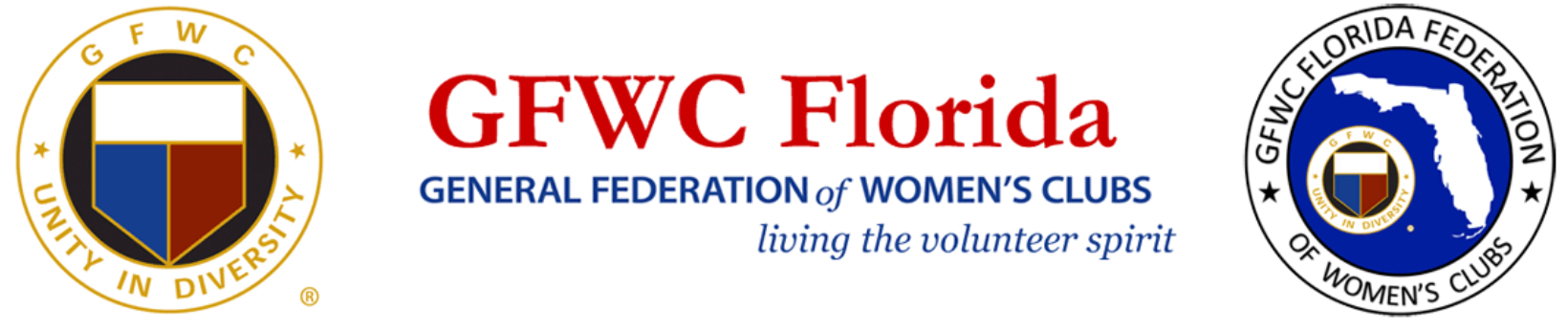 CAROLYN PEARCE OUTSTANDING JUNIORETTE SCHOLARSHIP AWARDThis Scholarship is awarded to a graduating Juniorette Senior in the amount of at least $500.NAME: EMAIL: PHONE: GRADUATION DATE: JUNIORETTE CLUB:HIGH SCHOOL ATTENDING: OVERALL GPA: RANKING IN CLASS: ACT TEST SCORE:  TEST: SCORE:  COLLEGE YOU  TO ATTEND: INTENDED MAJOR: NAME OF PARENT(s) OR GUARDIAN (s): EMAIL:Students who desire to be considered for this Award must:Complete this form Submit Narrative identifying activities in Juniorette club. (2 page maximum)Submit Listing of school, church, and community activities (1 page maximum)Include Written endorsements from the following: One from a school faculty member, teacher, or guidance counselorOne from a community resourceOne from a sponsoring Juniorette Club AdvisorOn the basis of the above, the award recipient will be selected on the following: Scholastic standingCitizenship, leadership, and characterParticipation in GFWC Florida Juniorette Club activitiesParticipation in any special activities of sponsoring GFWC Florida ClubParticipation in any other volunteer opportunities.Email by May 1st, 11:59 PM (EDT) to:GFWC Florida Juniorette Advisory Chairmanjuniorettes@gfwcflorida.org